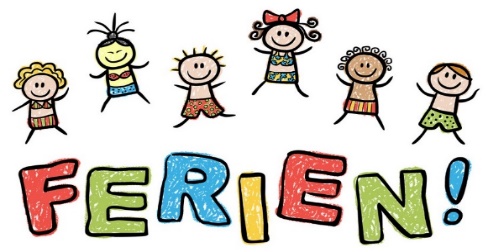 Badbergen, den 26.06.2023Liebe Eltern,das Schuljahr 2022-2023 neigt sich dem Ende entgegen und ich möchte Ihnen noch einige Informationen zukommen lassen.Unser Sportfest konnte am Freitag (23.06.23) aufgrund des starken Regens bis in den Morgen hinein nicht wie gewohnt stattfinden. Da noch viele weitere Aktionen bis zu den Ferien anstehen, gibt es leider auch keine Möglichkeit für einen Ausweichtermin. Nur die Bewegungsbaustelle in der Turnhalle konnte aufgebaut und von jeder Klasse für 1 Schulstunde genutzt werden. Vielen Dank dafür an die vielen Helfer des TUS Badbergen. Am Dienstag, den 04.07.2023 fällt die AG für Klasse 3 / 4 aus. Für die Kinder, die nicht im Ganztag sind, endet der Schultag also um 12.30 Uhr. Der letzte Schultag vor den Ferien ist Mittwoch, der 05.07.2023. In der 1. und 2. Stunde wird es auf dem Schulhof eine kleine Schulfeier mit Andacht zur Verabschiedung der Viertklässler geben. Die Eltern der Viertklässler werden nicht extra dazu eingeladen, dürfen aber gerne dabei sein, wenn sie möchten. Anschließend wird auf dem Schulhof Kaffee für die Wartezeit bereitgestellt. In der 3. Stunde findet die Zeugnisausgabe statt. Danach (10.40 Uhr) haben alle Kinder schulfrei. Es finden keine Betreuung und kein Ganztag statt!Die zukünftigen ersten Klassen übernehmen Frau Lüske (1a) und Frau Böttner (1b). Die dritten Klassen leiten Frau Hennecke (3a) und Frau Rolf (3b). Die Klassenleitungen der 2. und 4. Klassen bleiben bestehen.Wir starten am Donnerstag, den 17.08.2023 zur gewohnten Zeit ins neue Schuljahr. Ihre Kinder erhalten an diesem Tag den neuen Stundenplaner und die Leihbücher. Für die 2. Klassen endet der Unterricht donnerstags nach der 4. Stunde, für Klasse 3 und 4 nach der 5. Stunde. Die Randstundenbetreuung für Klasse 2 findet statt.Das Ganztagsangebot beginnt erst am Montag, den 21.08.2023!       Die Abrechnung des Mittagessens wird im nächsten Schuljahr nicht mehr über die Schule laufen. Die        Eltern der für den Ganztag angemeldeten Kinder erhalten in den nächsten Tagen eine gesonderte       Information. Bitte kündigen Sie Ihren aktuellen Dauerauftrag. Auf das altbekannte Essenskonto        müssen nur die Beträge für einschließlich Juli 2023 gezahlt werden. Am Mittwoch, den 23.08.2023 wird der Schulfotograf zu uns kommen und alle Klassen fotografieren. Ich möchte mich im Namen des gesamten Teams der Grundschule Badbergen bei allen bedanken, die uns bei verschiedenen Aktionen, wie z.B. dem Adventsbasar, dem Sportfest, dem „Gesunden Frühstück“ und durch die Mitarbeit in den Elterngremien und im Förderverein im vergangenen Schuljahr so tatkräftig unterstützt haben. Ohne diese Unterstützung wäre Einiges sicher nicht möglich gewesen. Vielen Dank! Ich wünsche Ihnen und Ihren Familien nun einen schönen Sommer, sowie entspannte und erholsame Ferientage.Herzliche GrüßeAnja Kiy